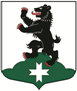 МУНИЦИПАЛЬНОЕ ОБРАЗОВАНИЕБУГРОВСКОЕ СЕЛЬСКОЕ ПОСЕЛЕНИЕВСЕВОЛОЖСКОГО МУНИЦИПАЛЬНОГО РАЙОНАЛЕНИНГРАДСКОЙ ОБЛАСТИСОВЕТ ДЕПУТАТОВРЕШЕНИЕ    15.06. 2016										№ 32     п. БугрыО внесении изменений в решение совета депутатов № 73 от 18.11.2015 года «О введении в действие размера платы за содержание и ремонт жилых помещений для нанимателей по договорам социального найма жилых помещений государственного и муниципального жилогофонда МО «Бугровское сельское поселение» и для собственников жилых помещений, не принявших решение о размере платы за содержание и ремонт жилых помещений на общем собрании многоквартирного жилого дома на 2016год»	В соответствии с протестом Всеволожской городской прокуратуры от 11.05.2016 года № 07-34-2016 «На решение совета депутатов МО «Бугровское сельское поселение» от 18.11.2015 № 73», Жилищным кодексом Российской Федерации, Федеральным законом от 6 октября 2003 года №131-ФЗ «Об общих принципах организации местного самоуправления в Российской Федерации», Уставом муниципального образования «Бугровское сельское поселение» Всеволожского муниципального района Ленинградской области, совет депутатов принял РЕШЕНИЕ:1. Внести изменения в приложение № 1 решения совета депутатов № 73 от 18.11.2015 года «О введении в действие размера платы за содержание и ремонт жилых помещений для нанимателей по договорам социального найма жилых помещений государственного и муниципального жилого фонда МО «Бугровское сельское поселение» и для собственников жилых помещений, не принявших решение о размере платы за содержание и ремонт жилых помещений на общем собрании многоквартирного жилого дома на 2016год»:- исключить пункт 2 и пункт 3;- пункт 1.4. изложить в следующей редакции: « 1.4._____________________________________________________________________________- пункт 1.5. изложить в следующей редакции:«1.5. _____________________________________________________________________________- дополнить пунктом 1.6.:«1.6._____________________________________________________________________________2. Внести изменения в приложение № 2 решения совета депутатов № 73 от 18.11.2015 года «О введении в действие размера платы за содержание и ремонт жилых помещений для нанимателей по договорам социального найма жилых помещений государственного и муниципального жилого фонда МО «Бугровское сельское поселение» и для собственников жилых помещений, не принявших решение о размере платы за содержание и ремонт жилых помещений на общем собрании многоквартирного жилого дома на 2016год», согласно приложению № 1.2. Настоящее решение вступает в силу с момента его официального опубликования.3. Контроль за исполнением настоящего решения возложить на постоянную комиссию по муниципальной собственности и земельным отношениям.Глава муниципального образования 			                        	Г.И. Шорохов                                                                                                Приложение № 1                                                                                         к  решению совета депутатов                                                                                         МО «Бугровское сельское поселение»                                                                                          от  15.06.2016 г.  №  32Переченьобязательных  работ и  услугпо содержанию общего имущества многоквартирных домов.Таблица № 1Таблица № 2.  Уборка и очистка придомовой территории.Таблица № 3. Уборка лестниц.Перечень выполняемых работ и оказываемых услуг,связанных с текущим ремонтом общего имущества многоквартирных домов.Таблица №4Примечание:текущий ремонт общего имущества Дома производится с периодичностью, определяемой в соответствии с обязательными требованиями, установленными техническими регламентами, и актами, действующими до их принятия.К системам, указанным в пунктах 11-13 настоящего перечня относятся стояки, отключающие устройства, расположенные на ответвлениях от стояков, а также запорно-регулирующая арматура на внутриквартирной разводке.Содержание жилья в домах без центрального отопления, холодного и горячего водоснабжения  с печами и выгребными ямамиЗа 1 кв.м общей площади в отдельной квартире29,10За 1 кв.м жилой площади в отдельной комнате42,58в том числе:содержание  и техническое обслуживание общего имущества жилого домаЗа 1 кв.м общей площади в отдельной квартире9,96За 1 кв.м жилой площади в отдельной комнате13,85текущий ремонт жильяЗа 1 кв.м общей площади в отдельной квартире4,30За 1 кв.м жилой площади в отдельной комнате6,45уборка лестничных клетокЗа 1 кв.м общей площади в отдельной квартире2,25За 1 кв.м жилой площади в отдельной комнате3,45содержание придомовой территорииЗа 1 кв.м общей площади в отдельной квартире3,15За 1 кв.м жилой площади в отдельной комнате4,72услуги и работы по управлению жилым домомЗа 1 кв.м общей площади в отдельной квартире5,10За 1 кв.м жилой площади в отдельной комнате7,65сбор и вывоз твердых бытовых отходовЗа 1 кв.м общей площади в отдельной квартире3,74За 1 кв.м жилой площади в отдельной комнате5,61обслуживание ВДГОЗа 1 кв.м общей площади в отдельной квартире0,60За 1 кв.м жилой площади в отдельной комнате0,85Содержание жилья в домах без удобств с выгребными ямами, износ более 60% для деревянных домов, 70% для каменных домовЗа 1 кв.м общей площади в отдельной квартире26,30За 1 кв.м жилой площади в отдельной комнате38,30в том числе:содержание и техническое обслуживание общего имущества жилого домаЗа 1 кв.м общей площади в отдельной квартире8,90За 1 кв.м жилой площади в отдельной комнате12,25текущий ремонт жильяЗа 1 кв.м общей площади в отдельной квартире3,70За 1 кв.м жилой площади в отдельной комнате5,55уборка лестничных клетокЗа 1 кв.м общей площади в отдельной квартире1,50За 1 кв.м жилой площади в отдельной комнате2,25содержание придомовой территорииЗа 1 кв.м общей площади в отдельной квартире3,00За 1 кв.м жилой площади в отдельной комнате4,50услуги и работы по управлению жилым домомЗа 1 кв.м общей площади в отдельной квартире5,00За 1 кв.м жилой площади в отдельной комнате7,50сбор и вывоз твердых бытовых отходовЗа 1 кв.м общей площади в отдельной квартире3,60За 1 кв.м жилой площади в отдельной комнате5,40обслуживание ВДГОЗа 1 кв.м общей площади в отдельной квартире0,60За 1 кв.м жилой площади в отдельной комнате0,85Содержание жилья в домах со всеми удобствами с лифтами, узлами  КПУ тепловой энергии, с мусоропроводамиЗа 1 кв.м общей площади в отдельной квартире30,44За 1 кв.м жилой площади в отдельной комнате45,66в том числе:содержание  и техническое обслуживание общего имущества жилого дома За 1 кв.м общей площади в отдельной квартире8,02За 1 кв.м жилой площади в отдельной комнате12,06текущий ремонт жильяЗа 1 кв.м общей площади в отдельной квартире4,40За 1 кв.м жилой площади в отдельной комнате6,60уборка лестничных клетокЗа 1 кв.м общей площади в отдельной квартире2,66За 1 кв.м жилой площади в отдельной комнате3,99содержание придомовой территорииЗа 1 кв.м общей площади в отдельной квартире3,26За 1 кв.м жилой площади в отдельной комнате4,89услуги и работы по управлению жилым домомЗа 1 кв.м общей площади в отдельной квартире5,22За 1 кв.м жилой площади в отдельной комнате7,85сбор и вывоз твердых бытовых отходовЗа 1 кв.м общей площади в отдельной квартире3,74За 1 кв.м жилой площади в отдельной комнате5,61обслуживание лифтовЗа 1 кв.м общей площади в отдельной квартире2,54За 1 кв.м жилой площади в отдельной комнате3,81обслуживание ВДГОЗа 1 кв.м общей площади в отдельной квартире0,60За 1 кв.м жилой площади в отдельной комнате0,85№ п/пВиды работ (услуг)Производятся по мере необходимости1.Устранение незначительных неисправностей в системе водопровода и канализации (смена прокладок в водопроводных крана, уплотнение сгонов, устранение засоров, регулировка смывных бачков, крепление санитарно-технических приборов, прочистка сифонов, набивка сальников, смена поплавка шара, замена резиновых прокладок у колокола и шарового крана, установка ограничителей – дроссельных шайб)2.Устранение незначительных неисправностей в системе центрального отопления и горячего водоснабжения (регулировка трехходовых кранов, набивка сальников, мелкий ремонт теплоизоляции, устранение течи в водопроводах, приборах и арматуре; разборка, осмотр, и очистка грязевиков воздухосборников, вантузов, компенсаторов, регулирующих кранов, вентилей, задвижек,; очистка от накипи заборной арматуры).3.Осмотр общедомовых электрических сетей и этажных щитков с подтяжкой контактных соединений и проверкой надежности заземляющих контактов и соединений. Устранение незначительных неисправностей электротехнических устройств (смена перегоревших электролампочек на лестничных клетках, технических подполья и чердаках).4.Прочистка канализационного лежака.5.Проверка исправности канализационных вытяжек.6.Проверка наличия тяги в дымовентиляционных каналах согласно графику, их утепление и прочистка.7.Проверка заземления ванн.8.Мелкий ремонт печей (укрепление дверей, предпотолочных листов)9.Промазка герметиком свищей, участков гребней стальной кромки.10.Проверка заземления оболочки электрокабеля, замеры сопротивления изоляции проводов.11.Укрепление водосточных труб, колен и воронок.12.Навеска пружин на входных дверях при подготовке к работе жилого фонда в осеннее-зимний период и снятие их по его окончанию.13.Консервация системы центрального отопления по окончанию отопительного периода. 14.Ремонт просевших отмосток.15.Замена разбитых стекол на лестничных клетках при подготовке к зимнему периоду.16.Утепление трубопровода в чердачных и подвальных помещениях.17.Укрепление и ремонт парапетных ограждений.18.Проверка исправности слуховых окон и жалюзи.19.Ремонт ходовых досок на чердаках.20.Ремонт, регулировка и испытание систем центрального отопления.21.Проверка состояния продухов в цоколях зданий при подготовке к зимнему периоду.22.Ремонт и укрепление входных дверей при подготовке к зимнему периоду.23.Укрепление расшатавшихся сантехприборов в местах их присоединения к трубопроводу.24.Регулировка и наладка систем автоматического управления инженерным оборудованием. 25.Удаление с крыш снега и наледей.26.Очистка кровли от мусора, грязи, листьев.27.Дератизация и дезинсекция подвальных помещений и лестничных клеток.28Очистка выгребных ям29Уборка и дезинфекция мусоропроводных камер№ п/пВиды уборочных работ Виды уборочных работ Холодный периодПериодичность1.Подметание свежевыпавшего снега толщиной до .1 раз в сутки2.Сдвигание свежевыпавшего снега толщиной свыше .Через 3 часа во время снегопада3.Сдвигание свежевыпавшего снега в дни сильных снегопадов.2 раза в сутки4.Посыпка территории песком или смесью песка с хлоридами1 раз в сутки во время гололеда5.Очистка территории от наледи и льда.1 раз в трое суток во время гололеда6.Подметание территории в дни без снегопада.1 раз в двое суток в дни без снегопада7.Очистка урн от мусора.1 раз в сутки8.Уборка контейнерных площадок прилегающей территории в радиусе . 1 раз в суткиТеплый период1.Подметание территории в дни без осадков и в дни с осадками до .1 раз в двое суток2.Подметание территории в дни с сильными осадками. 1 раз в двое суток3.Очистка урн от мусора1 раз в сутки4.Уборка газонов от мусора.1 раз в двое суток5.Уборка контейнерных площадок прилегающей территории в радиусе .1 раз в сутки6.Подрезка зеленых насаждений.По мере необходимости7.Окос газонов.1 раз в месяц в летний период8.Очистка отмосток от растительности.1 раз в месяц в летний период№ п/пВиды уборочных работ Виды уборочных работ 1.Влажное подметание лестничных площадок и маршей нижних трех этажей.5 раз в неделю2.Влажное подметание лестничных площадок и маршей выше третьего этажа.1 раз в неделю3.Влажное подметание мест перед загрузочными клапанами мусоропроводов нижних трех этажей.5 раз в неделю4.Влажное подметание мест перед загрузочными клапанами мусоропроводов выше третьего этажа.3 раза в неделю5.Мытье лестничных площадок и маршей нижних трех этажей.2 раза в месяц6.Мытье лестничных площадок и маршей выше третьего этажа.1 раз в месяц7.Мытье пола кабины лифта.5 раз в неделю8.Влажная протирка стен, дверей, плафонов и потолков кабины лифта.2 раза в неделю9.Мытье окон.2 раза в год10.Влажная протирка стен, дверей, плафонов, подоконников, оконных решеток, перил, чердачных лестниц, шкафов для электросчетчиков, отопительных приборов, почтовых ящиков.1 раз в год11.Обметание пыли с потолков.1 раз в год№ п/п№ п/пВиды работ (услуг)Виды работ (услуг)Наименование объекта проведения работ1.1.Устранение местных деформаций, усиление восстановление поврежденных участков фундаментов, вентиляционных продухов, отмосток и входов в подвалы.Устранение местных деформаций, усиление восстановление поврежденных участков фундаментов, вентиляционных продухов, отмосток и входов в подвалы.Фундаменты 2.2.Герметизация стыков и восстановление архитектурных элементов, смена участков обшивки деревянных стен, ремонт и окраска фасадов.Герметизация стыков и восстановление архитектурных элементов, смена участков обшивки деревянных стен, ремонт и окраска фасадов.Стены и фасады3.3.Частичная смена отдельных элементов, заделка швов и трещин, укрепление и окраска. Частичная смена отдельных элементов, заделка швов и трещин, укрепление и окраска.  Перекрытия 4.4.Усиление элементов деревянной стропильной системы, антисептирование и антиперирование, устранение неисправностей стальных, асбестоцементных и других кровель, замена водосточных труб, ремонт гидроизоляции, утепления и вентиляции.Усиление элементов деревянной стропильной системы, антисептирование и антиперирование, устранение неисправностей стальных, асбестоцементных и других кровель, замена водосточных труб, ремонт гидроизоляции, утепления и вентиляции.Крыши5.5.Смена отдельных элементов (приборов) и заполненийСмена отдельных элементов (приборов) и заполненийОконные и дверные заполнения6.6.Усиление, смена, заделка отдельных участков.Усиление, смена, заделка отдельных участков.Межквартирные перегородки7.Восстановление или замена отдельных участков элементов.Восстановление или замена отдельных участков элементов.Лестницы, балконы, крыльца (зонты-козырьки) над входами в подъезды, подвалы, над балконами верхних этажей..Лестницы, балконы, крыльца (зонты-козырьки) над входами в подъезды, подвалы, над балконами верхних этажей..8.Замена, восстановление отдельных участков.Замена, восстановление отдельных участков.Полы в общедомовых помещенияхПолы в общедомовых помещениях9.Устранение неисправностейУстранение неисправностейПечиПечи10.Восстановление отделки стен, потолков, полов отдельными участками.Восстановление отделки стен, потолков, полов отдельными участками.Внутренняя отделка в подъездах, технических помещениях, в других общедомовых вспомогательных помещенияхВнутренняя отделка в подъездах, технических помещениях, в других общедомовых вспомогательных помещениях11.Установка, замена и восстановление работоспособности отдельных элементов и частей элементов внутренних систем центрального отопленияУстановка, замена и восстановление работоспособности отдельных элементов и частей элементов внутренних систем центрального отопленияВнутренняя система отопленияВнутренняя система отопления12.Установка, замена и восстановление работоспособности отдельных элементов и частей зданияУстановка, замена и восстановление работоспособности отдельных элементов и частей зданияВнутренняя система водоснабжения, канализации, горячего водоснабжения (включая насосные установки в жилых зданиях)Внутренняя система водоснабжения, канализации, горячего водоснабжения (включая насосные установки в жилых зданиях)13.Установка, замена и восстановление работоспособностиУстановка, замена и восстановление работоспособностиВнутренняя система электроснабжения и электротехнические устройства (за исключением внутриквартирных устройств и приборов)Внутренняя система электроснабжения и электротехнические устройства (за исключением внутриквартирных устройств и приборов)14.Установка, замена и восстановление работоспособности внутридомового газового оборудования, находящегося в составе общего имущества домаУстановка, замена и восстановление работоспособности внутридомового газового оборудования, находящегося в составе общего имущества домаВнутренняя система газоснабженияВнутренняя система газоснабжения15.Замена и восстановление работоспособностиЗамена и восстановление работоспособностиВнутренняя система вентиляции (включая собственно вентиляторы и их электроприводы)Внутренняя система вентиляции (включая собственно вентиляторы и их электроприводы)16.Восстановление работоспособности вентиляционных и промывочных клапанов и шиберных устройств.Восстановление работоспособности вентиляционных и промывочных клапанов и шиберных устройств.МусоропроводыМусоропроводы17.Замена и восстановление элементов и частей элементов специальных технических устройств по регламентам, устанавливаемым заводами-изготовителями либо уполномоченными федеральными органами исполнительной власти.Замена и восстановление элементов и частей элементов специальных технических устройств по регламентам, устанавливаемым заводами-изготовителями либо уполномоченными федеральными органами исполнительной власти.Специальные общедомовые технические устройства  Специальные общедомовые технические устройства  18Ремонт и восстановление разрушенных участков тротуаров, проездов, дорожек, ограждений, площадок для контейнеров-мусоросборников.Ремонт и восстановление разрушенных участков тротуаров, проездов, дорожек, ограждений, площадок для контейнеров-мусоросборников.Внешнее благоустройствоВнешнее благоустройство